Мастер-класс по технике-граттаж «Попугай»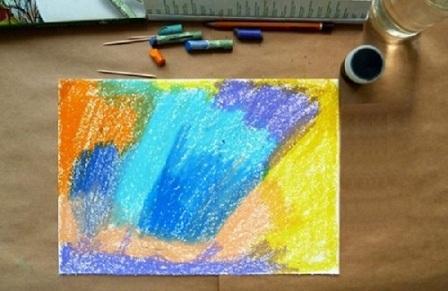 Сначала лист бумаги закрашивается восковыми мелками разных цветов. Поскольку изображаться будет попугай, то цвета выбираются яркие и контрастные.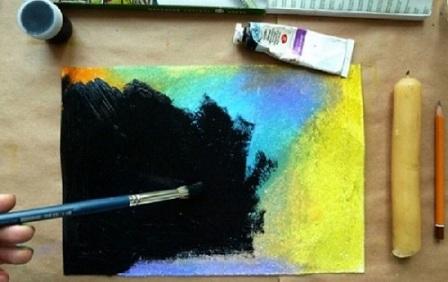 После этих манипуляций основа густо закрашивается чёрной гуашью или тушью. Для однородности и предотвращения скатывания в краску следует добавить пару капель жидкого мыла. Далее лист бумаги нужно оставить до его полного высыхания.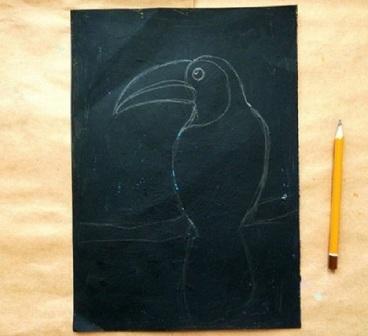 Основной контур попугая нужно наметить белым карандашом (простой карандаш также можно использовать — он будет заметен на чёрном фоне). Обозначаются только главные моменты, не стоит мельчить, ведь стереть линии с поверхности будет проблематично.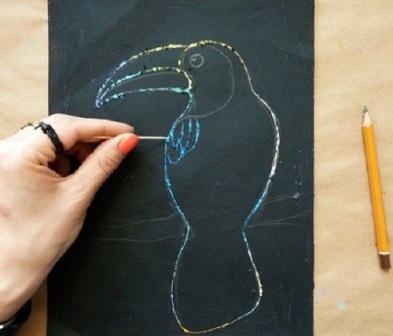 После этого ключевые линии рисунка процарапывается острым инструментом, например, зубочисткой. Не нужно давить на бумагу слишком сильно, а так, чтобы только снять чёрный гуашевый слой.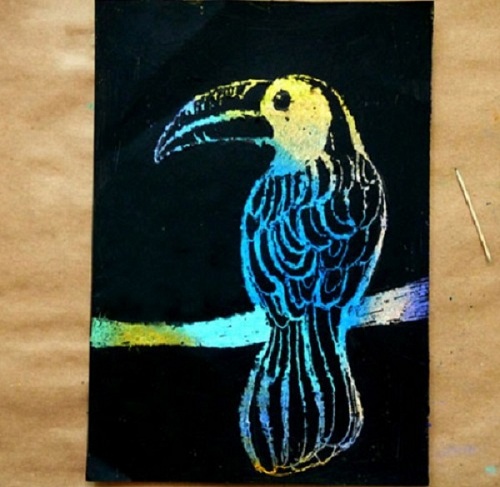 После обозначения основного контура следует прорисовать более мелкие детали, закрасить отдельные фрагменты (то есть удалить чёрный пигмент на довольно большом участке, например, это будет ветка дерева, на которой сидит птица, а также её голова).